Spatial-temporal variations for pollution assessment of heavy metals in Hengshui Lake of ChinaRunning head: Assessment of wetland heavy metal pollutionWeiwei Liua,b, Ziliang Guoa,b※, Henian Wanga,b, Daan Wanga,b, and Manyin Zhanga,b,※a Beijing Key Laboratory of Wetland Ecological Function and Restoration, Institute of Wetland Research, Chinese Academy of Forestry, Beijing, 100091, Chinab National Ecosystem Research Station of Hengshui Wetland, Hengshui, 053000, ChinaCorresponding author 1: Ziliang Guo;Institute of Wetland Research, Chinese Academy of Forestry E-mail: shengtai2007@126.com;Tel/Fax: 86-10-62829893; Address: Dongxiaofu, Haidian District, Beijing 100091, P R ChinaCorresponding author 2: Manyin Zhang;Institute of Wetland Research, Chinese Academy of ForestryE-mail: cneco@126.com;Tel/Fax: 86-10-62824160; Address: Dongxiaofu, Haidian District, Beijing 100091, P R ChinaPaper type: Original Research ArticleTable A.1  Standards for single factor pollution index and composite pollution indexTable A.2  Classes of enrichment factorsTable A.3  Classes of potential ecological risk indices of heavy metals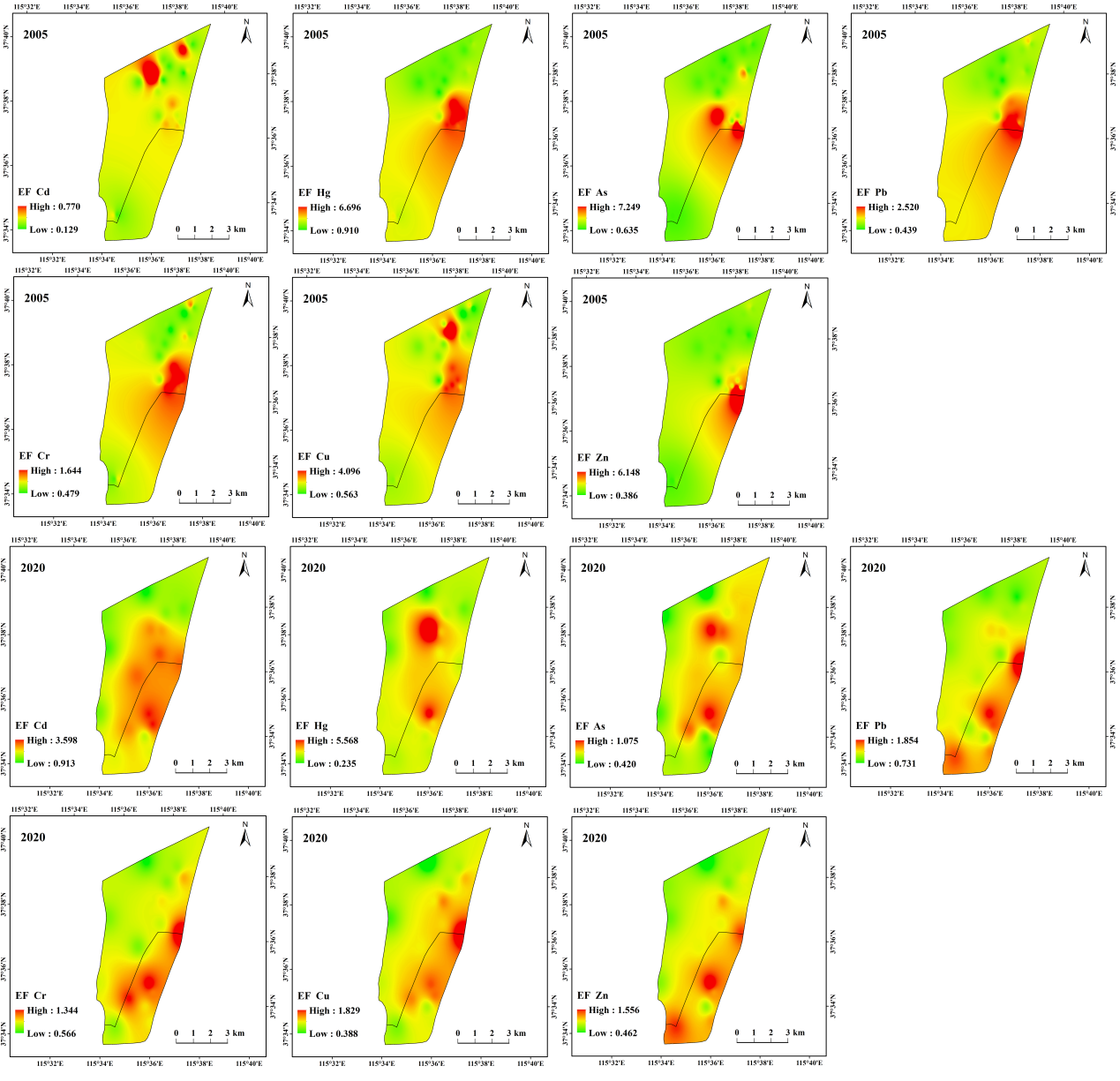 Fig. A.1  Distribution of enrichment factor for different heavy metal in Hengshui Lake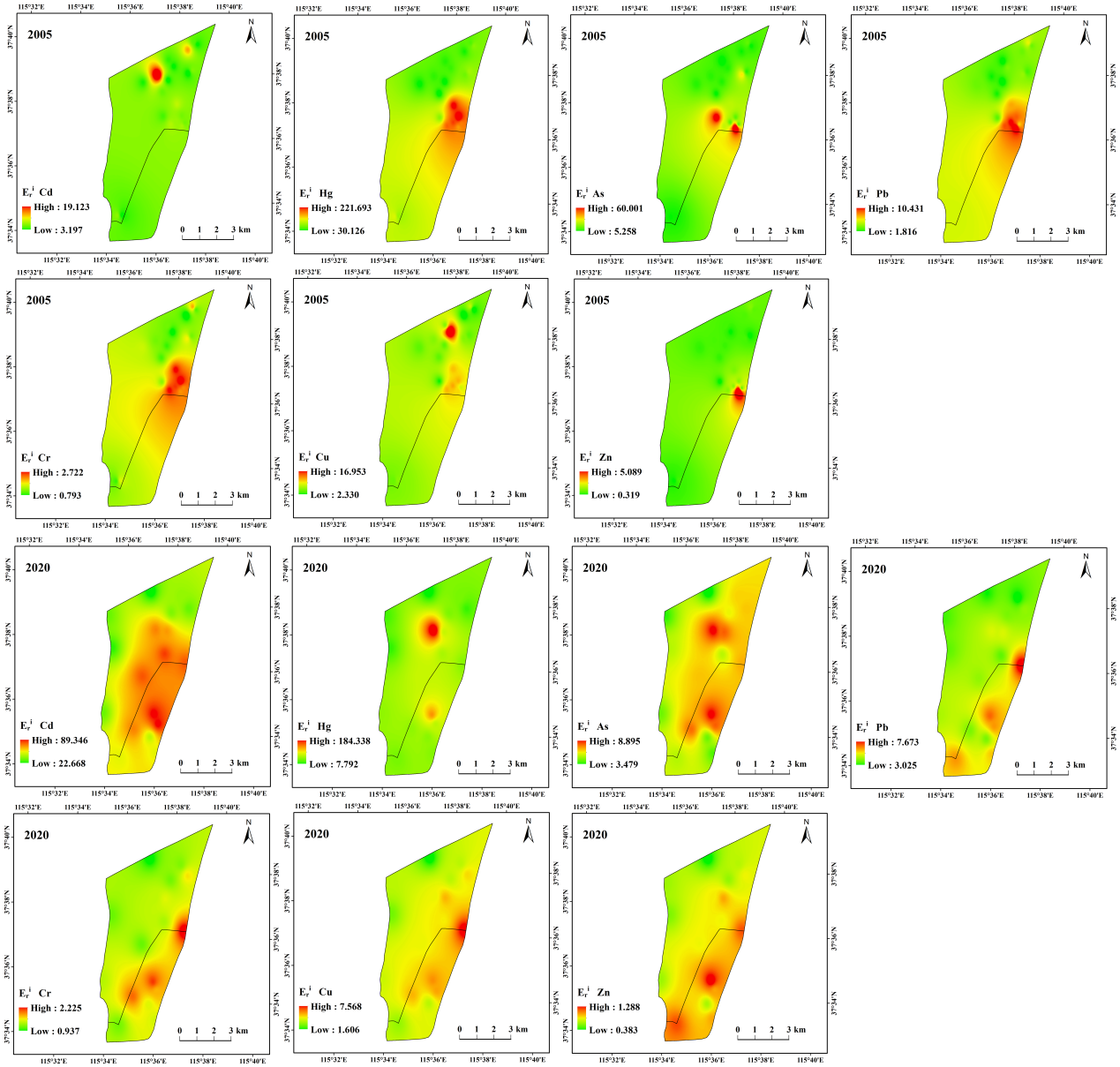    Fig. A.2  Distribution of risk factor for different heavy metal in Hengshui LakeSingle factor pollution index (Pi)Pollution levelComposite pollution index (Pn)Pollution levelPi≤1Non pollutionPn≤1Non pollution1<Pi≤2Light pollution1<Pn≤2Light pollution2<Pi≤3Medium pollution2<Pn≤3Medium pollutionPi>3Severe pollutionPn>3Severe pollutionPollution levelEFEnrichment degreeⅠEF ≤ 1Non enrichmentⅠ1 < EF ≤ 2Light enrichmentⅡ2 < EF ≤ 5Medium enrichmentⅢ5 < EF ≤ 20Significant enrichmentⅣ20 < EF ≤ 40Strong enrichmentⅤEF > 40Very strong enrichmentRisk factor (Eri)Potential ecological risk degreePotential ecological risk index (PRI)Ecological risk degreeEri < 40Low potential ecological riskPRI < 150Low ecological risk40 ≤ Eri < 80Moderate potential ecological risk150 ≤PRI < 300Moderate ecological risk80 ≤ Eri < 160Considerable potential ecological risk300 ≤PRI < 600Considerable ecological risk160 ≤ Eri < 320High potential ecological riskPRI ≥ 600Very high ecological riskEri ≥ 320Very high potential ecological risk